 ZLÍNSKÝ KRAJSKÝ  FOTBALOVÝ  SVAZ 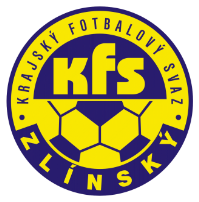 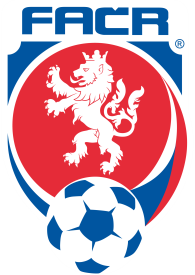 Hradská 854, 760 01 ZLÍN       Tel: 577 019 393Email: lukas@kfszlin.cz  
__________________________________________________________________________Rozhodnutí DK Zl KFS ze dne 17. května 2017Jurajda Robert – 78081219 – FC Zubří - ZČN na 1 SU od 14.5.2017, poplatek 200,- Kč§ 45/1, DŘ vyloučen po 2. ŽKDúbrava Robin - 97061350 – TJ Spartak Val. Klobouky - ZČN na 1 SU od 14.5.2017, poplatek 200,- Kč§ 45/1, DŘ vyloučen po 2. ŽKBrázdil Michal	- 96030704 – FC Kvasice - ZČN na 1 SU od 13.5.2017, poplatek 200,- Kč§ 45/1, DŘ vyloučen po 2. ŽKČtvrtníček Ondřej - 95090681- TJ Sokol Kateřinice – ZČN na 3 SU od 14.5.2017, poplatek 200,- Kč§ 48/3, DŘ HNCH udeření soupeře rukama v přerušené hřeHarásek René - 92110223 – TJ PILANA Zborovice - ZČN na 1 SU od 14.5.2017, poplatek 200,- Kč§ 45/1, DŘ vyloučen po 2. ŽKSklenář Patrik – 99110695 – TJ Sokol Kněžpole - ZČN na 1 SU od 13.5.2017, poplatek 100,- Kč§ 45/1, DŘ vyloučen po 2. ŽKKučera Martin – 96050024 – FC Slušovice – poplatek 200,- Kč§ 39/1 DŘ žádosti se částečně vyhovuje, zbytek trestu 1 SU se mění na podmíněný do 18.7.2017Stojaník Ondřej – 79081504 – FC Kvasice – poplatek 200,- Kč§ 39/1 DŘ žádosti se částečně vyhovuje, zbytek trestu 1 SU se mění na podmíněný do 18.7.2017Martin Bsonekpředseda DK Zl KFS